ΤΕΧΝΟΛΟΓΙΚΟ ΕΚΠΑΙΔΕΥΤΙΚΟ ΙΔΡΥΜΑ (Τ.Ε.Ι.) ΘΕΣΣΑΛΙΑΣ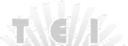 ΣΧΟΛΗΤΕΧΝΟΛΟΓΙΚΩΝ ΕΦΑΡΜΟΓΩΝ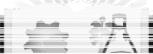 ΤΜΗΜΑ ΠΟΛΙΤΙΚΩΝ ΜΗΧΑΝΙΚΩΝ Τ.Ε. 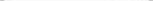 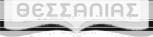 Ακαδημαϊκό Έτος: 2018-2019 Εξάμηνο Σπουδών: 3ο Μάθημα: Ειδικά Θέματα ΤοπογραφίαςΛάρισα, 15-01-2019Α Ν Α Κ Ο Ι Ν Ω Σ ΗΑνακοινώνεται στους σπουδαστές του Τμήματος Πολιτικών Μηχανικών Τ.Ε. πως η εξέταση του εργαστηρίου για το μάθημα των Εδικών Θεμάτων  Τοπογραφίας θα γίνει τη Δευτέρα 21/01 στις 10:00 στην Αίθουσα ΙΙΙΟι Διδάσκοντες